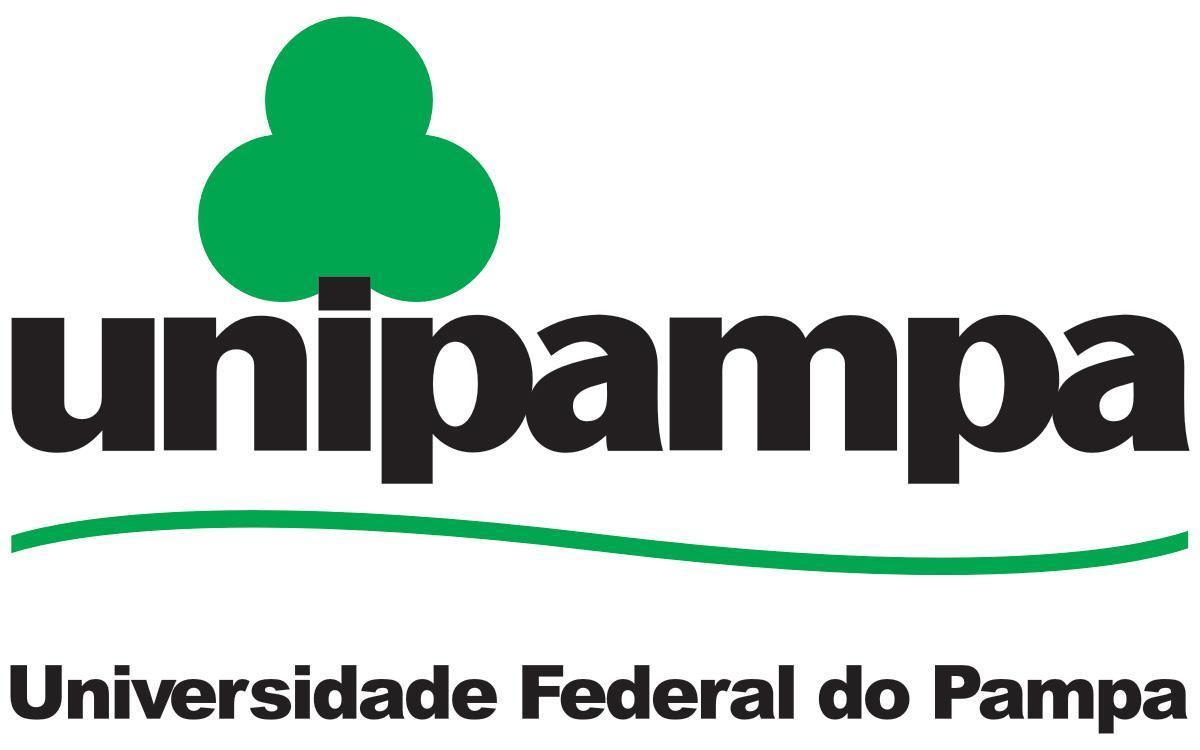 PARECER CIRCUNSTANCIADO DO EXAMINADOR Banca de Qualificação (X) Mestrado       (   ) DoutoradoEm vista do parecer acima, considero o Relatório Crítico-Reflexivo do (a) aluno: ☐Aprovado		 ☐ Não aprovado.............................................., ............... de ........................ de 20...........________________________Assinatura do Examinador(a)Nome do candidato: Nome do candidato: Nome do candidato: Nome do Programa: Programa de Pós-Graduação em Educação, nível de Mestrado ProfissionalNome do Programa: Programa de Pós-Graduação em Educação, nível de Mestrado ProfissionalNome do Programa: Programa de Pós-Graduação em Educação, nível de Mestrado ProfissionalProfessor Examinador:Professor Examinador:Professor Examinador:Data: Data: Campus: JaguarãoTítulo: “”Título: “”Título: “”NºParecer com ConceitoParecer com Conceito01020304050607080910